Jakarta, 21 Mei 2017Mengetahui, 										Ketua Program Studi,								Dosen Pengampu,Arief Suwandi, ST, MT								Sachbudi Abbas Ras, ST, MT				EVALUASI PEMBELAJARANKomponen penilaian :UTS	= 40%UAS	= 60%Jakarta, 21 Mei 2017Mengetahui, 										Ketua Program Studi,								Dosen Pengampu,Arief Suwandi ST, MT								Sachbudi Abbas Ras, ST, MT				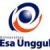 RENCANA PEMBELAJARAN SEMESTER GENAP 2016/2017RENCANA PEMBELAJARAN SEMESTER GENAP 2016/2017RENCANA PEMBELAJARAN SEMESTER GENAP 2016/2017RENCANA PEMBELAJARAN SEMESTER GENAP 2016/2017RENCANA PEMBELAJARAN SEMESTER GENAP 2016/2017RENCANA PEMBELAJARAN SEMESTER GENAP 2016/2017PROGRAM STUDI TEKNIK INDUSTRI FAKULTAS TEKNIKPROGRAM STUDI TEKNIK INDUSTRI FAKULTAS TEKNIKPROGRAM STUDI TEKNIK INDUSTRI FAKULTAS TEKNIKPROGRAM STUDI TEKNIK INDUSTRI FAKULTAS TEKNIKPROGRAM STUDI TEKNIK INDUSTRI FAKULTAS TEKNIKPROGRAM STUDI TEKNIK INDUSTRI FAKULTAS TEKNIKUNIVERSITAS ESA UNGGULUNIVERSITAS ESA UNGGULUNIVERSITAS ESA UNGGULUNIVERSITAS ESA UNGGULUNIVERSITAS ESA UNGGULUNIVERSITAS ESA UNGGULMata kuliahMata kuliah:Penelitian Operasional 2Kode MK:TIN302Mata kuliah prasyaratMata kuliah prasyarat:Penelitian Operasional 1Bobot MK:2Dosen PengampuDosen Pengampu:Sachbudi Abbas Ras, ST, MTKode Dosen:5862Alokasi WaktuAlokasi Waktu:Tatap muka 14 x 100 menit, ada praktikum dan tidak ada online untuk kelas executiveTatap muka 14 x 100 menit, ada praktikum dan tidak ada online untuk kelas executiveTatap muka 14 x 100 menit, ada praktikum dan tidak ada online untuk kelas executiveTatap muka 14 x 100 menit, ada praktikum dan tidak ada online untuk kelas executiveCapaian PembelajaranCapaian Pembelajaran:Peserta mata kuliah dapat memahami konsep dari pemrograman non-linier. Peserta mata kuliah dapat mengembangkan model pemrograman non-linier dari permasalahan aktual di lapangan. Peserta mata kuliah dapat memahami dan menguasai berbagai metode pemecahan dari pemrograman non-linier.Peserta mata kuliah dapat memecahkan permasalahan pemrograman non-linier dengan berbagai metode yang telah dipelajari.Peserta mata kuliah dapat memahami konsep dari pemrograman non-linier. Peserta mata kuliah dapat mengembangkan model pemrograman non-linier dari permasalahan aktual di lapangan. Peserta mata kuliah dapat memahami dan menguasai berbagai metode pemecahan dari pemrograman non-linier.Peserta mata kuliah dapat memecahkan permasalahan pemrograman non-linier dengan berbagai metode yang telah dipelajari.Peserta mata kuliah dapat memahami konsep dari pemrograman non-linier. Peserta mata kuliah dapat mengembangkan model pemrograman non-linier dari permasalahan aktual di lapangan. Peserta mata kuliah dapat memahami dan menguasai berbagai metode pemecahan dari pemrograman non-linier.Peserta mata kuliah dapat memecahkan permasalahan pemrograman non-linier dengan berbagai metode yang telah dipelajari.Peserta mata kuliah dapat memahami konsep dari pemrograman non-linier. Peserta mata kuliah dapat mengembangkan model pemrograman non-linier dari permasalahan aktual di lapangan. Peserta mata kuliah dapat memahami dan menguasai berbagai metode pemecahan dari pemrograman non-linier.Peserta mata kuliah dapat memecahkan permasalahan pemrograman non-linier dengan berbagai metode yang telah dipelajari.SESIKEMAMPUANAKHIRMATERI PEMBELAJARANBENTUK PEMBELAJARAN SUMBER PEMBELAJARANINDIKATORPENILAIAN1Mampu menguraikan konsep, mekanisme, dan tujuan dari Analisis keputusan.Pengantar Analisis KeputusanMetoda contextual instruction dan problem base learningMedia : kelas, komputer, LCD, whiteboard. Operations Research: An Introduction, Hamdy A Taha, 7th  Edition, Prentice Hall, 2003.Introduction to Operations Research, Hillier and Lieberman, McGraw-Hill, 2001. Ketepatan penjelasan dan ketajaman analisis2Mampu menguasai pemecahan dari permasalahan analisis keputusan.Metode Analisis KeputusanMetoda contextual instruction dan problem base learningMedia : kelas, komputer, LCD, whiteboard.Operations Research: An Introduction, Hamdy A Taha, 7th  Edition, Prentice Hall, 2003.Introduction to Operations Research, Hillier and Lieberman, McGraw-Hill, 2001.Ketepatan penjelasan dan ketajaman analisis3Mampu menguasai metode pemecahan strategi murni dari permasalahan teori permainan.Strategi murni dari Teori PermainanMetoda contextual instruction dan problem base learningMedia : kelas, komputer, LCD, whiteboard. Operations Research: An Introduction, Hamdy A Taha, 7th  Edition, Prentice Hall, 2003.Introduction to Operations Research, Hillier and Lieberman, McGraw-Hill, 2001.Ketepatan penjelasan dan ketajaman analisis4Mampu menguasai metode pemecahan strategi campuran dari permasalahan teori permainan.Strategi campuran dari Teori PermainanMetoda contextual instruction dan problem base learningMedia : kelas, komputer, LCD, whiteboard. Operations Research: An Introduction, Hamdy A Taha, 7th  Edition, Prentice Hall, 2003.Introduction to Operations Research, Hillier and Lieberman, McGraw-Hill, 2001.Ketepatan penjelasan dan ketajaman analisis5Mampu menguraikan prinsip, konsep, dan tujuan dari pemrograman dinamis.Pemrograman DinamisMetoda contextual instruction dan problem base learningMedia : kelas, komputer, LCD, whiteboard.Operations Research: An Introduction, Hamdy A Taha, 7th  Edition, Prentice Hall, 2003.Introduction to Operations Research, Hillier and Lieberman, McGraw-Hill, 2001.Ketepatan penjelasan dan ketajaman analisis6Mampu menguasai pemecahan dari permasalahan pemrograman dinamis.Solusi dari Pemrograman DinamisMetoda contextual instruction dan problem base learningMedia : kelas, komputer, LCD, whiteboard. Operations Research: An Introduction, Hamdy A Taha, 7th  Edition, Prentice Hall, 2003.Introduction to Operations Research, Hillier and Lieberman, McGraw-Hill, 2001.Ketepatan penjelasan dan ketajaman analisis7Mampu menguasai pemecahan tahapan terbatas dari permasalahan analisis markovian.Tahapan Terbatas dari Analisis MarkovianMetoda contextual instruction dan problem base learningMedia : kelas, komputer, LCD, whiteboard. Operations Research: An Introduction, Hamdy A Taha, 7th  Edition, Prentice Hall, 2003.Introduction to Operations Research, Hillier and Lieberman, McGraw-Hill, 2001.Ketepatan penjelasan dan ketajaman analisis8Mampu menguasai pemecahan tahapan tak terbatas dari permasalahan analisis markovian.Tahapan tak Terbatas dari Analisis MarkovianMetoda contextual instruction dan problem base learningMedia : kelas, komputer, LCD, whiteboard.Operations Research: An Introduction, Hamdy A Taha, 7th  Edition, Prentice Hall, 2003.Introduction to Operations Research, Hillier and Lieberman, McGraw-Hill, 2001.Ketepatan penjelasan dan ketajaman analisis9Mampu menguraikan prinsip dan konsep dari model jaringan.Model JaringanMetoda contextual instruction dan problem base learningMedia : kelas, komputer, LCD, whiteboard.Operations Research: An Introduction, Hamdy A Taha, 7th  Edition, Prentice Hall, 2003.Introduction to Operations Research, Hillier and Lieberman, McGraw-Hill, 2001.Ketepatan penjelasan dan ketajaman analisis10Mampu menguasai pemecahan dari model jaringan dengan metode CPM.Metode CPM dari Model JaringanMetoda contextual instruction dan problem base learningMedia : kelas, komputer, LCD, whiteboard.Operations Research: An Introduction, Hamdy A Taha, 7th  Edition, Prentice Hall, 2003.Introduction to Operations Research, Hillier and Lieberman, McGraw-Hill, 2001.Ketepatan penjelasan dan ketajaman analisis11Mampu menguasai pemecahan dari model jaringan dengan metode PERT.Metode PERT dari Model JaringanMetoda contextual instruction dan problem base learningMedia : kelas, komputer, LCD, whiteboard.Operations Research: An Introduction, Hamdy A Taha, 7th  Edition, Prentice Hall, 2003.Introduction to Operations Research, Hillier and Lieberman, McGraw-Hill, 2001.Ketepatan penjelasan dan ketajaman analisis12Mampu menguraikan konsep, prinsip, dan tujuan dari teori antrian.Teori AntrianMetoda contextual instruction dan problem base learningMedia : kelas, komputer, LCD, whiteboard.Operations Research: An Introduction, Hamdy A Taha, 7th  Edition, Prentice Hall, 2003.Introduction to Operations Research, Hillier and Lieberman, McGraw-Hill, 2001.Ketepatan penjelasan dan ketajaman analisis13Mampu menguasai analisis kinerja dari kondisi antrian.Analisis Kinerja dari AntrianMetoda contextual instruction dan problem base learningMedia : kelas, komputer, LCD, whiteboard.Operations Research: An Introduction, Hamdy A Taha, 7th  Edition, Prentice Hall, 2003.Introduction to Operations Research, Hillier and Lieberman, McGraw-Hill, 2001.Ketepatan penjelasan dan ketajaman analisis14Mampu menguasai aplikasi dari teori antrian.Aplikasi dari AntrianMetoda contextual instruction dan problem base learningMedia : kelas, komputer, LCD, whiteboard.Operations Research: An Introduction, Hamdy A Taha, 7th  Edition, Prentice Hall, 2003.Introduction to Operations Research, Hillier and Lieberman, McGraw-Hill, 2001.Ketepatan penjelasan dan ketajaman analisisSESIPROSE-DURBEN-TUKSEKOR > 77 ( A / A-)SEKOR  > 65(B- / B / B+ )SEKOR > 60(C / C+ )SEKOR > 45( D )SEKOR < 45( E )BOBOT1Post testTes tertulis (UTS)Menguraikan konsep, mekanisme, dan tujuan dari Analisis keputusan dengan sangat tepat.Menguraikan konsep, mekanisme, dan tujuan dari Analisis keputusan dengan tepat.Menguraikan konsep, mekanisme, dan tujuan dari Analisis keputusan dengan cukup tepat.Menguraikan konsep, mekanisme, dan tujuan dari Analisis keputusan dengan kurang tepat.Tidak menguraikan konsep, mekanisme, dan tujuan dari Analisis keputusan.6%2Post testTes tertulis (UTS)Menguasai pemecahan dari permasalahan analisis keputusan dengan sangat tepat.Menguasai pemecahan dari permasalahan analisis keputusan dengan tepat.Menguasai pemecahan dari permasalahan analisis keputusan dengan cukup tepat.Menguasai pemecahan dari permasalahan analisis keputusan dengan kurang tepat.Tidak menguasai pemecahan dari permasalahan analisis keputusan.6%3Post testTes tertulis (UTS)Menguasai metode pemecahan strategi murni dari permasalahan teori permainan dengan sangat tepat.Menguasai metode pemecahan strategi murni dari permasalahan teori permainan dengan tepat.Menguasai metode pemecahan strategi murni dari permasalahan teori permainan dengan cukup tepat.Menguasai metode pemecahan strategi murni dari permasalahan teori permainan dengan kurang tepat.Tidak menguasai metode pemecahan strategi murni dari permasalahan teori permainan.7%4Post testTes tertulis (UTS)Menguasai metode pemecahan strategi campuran dari permasalahan teori permainan dengan sangat tepat.Menguasai metode pemecahan strategi campuran dari permasalahan teori permainan dengan tepat.Menguasai metode pemecahan strategi campuran dari permasalahan teori permainan dengan cukup tepat.Menguasai metode pemecahan strategi campuran dari permasalahan teori permainan dengan kurang tepat.Tidak menguasai metode pemecahan strategi campuran dari permasalahan teori permainan.7%5Post testTes tertulis (UTS)Menguraikan prinsip, konsep, dan tujuan dari pemrograman dinamis dengan sangat tepat.Menguraikan prinsip, konsep, dan tujuan dari pemrograman dinamis dengan tepat.Menguraikan prinsip, konsep, dan tujuan dari pemrograman dinamis dengan cukup tepat.Menguraikan prinsip, konsep, dan tujuan dari pemrograman dinamis dengan kurang tepat.Tidak menguraikan prinsip, konsep, dan tujuan dari pemrograman dinamis.8%6Post testTes tertulis (UTS)Menguasai pemecahan dari permasalahan pemrograman dinamis dengan sangat tepat.Menguasai pemecahan dari permasalahan pemrograman dinamis dengan tepat.Menguasai pemecahan dari permasalahan pemrograman dinamis dengan cukup tepat.Menguasai pemecahan dari permasalahan pemrograman dinamis dengan kurang tepat.Tidak menguasai pemecahan dari permasalahan pemrograman dinamis.8%7Post testTes tertulis (UTS) Menguasai pemecahan tahapan terbatas dari permasalahan analisis markovian dengan sangat tepat.Menguasai pemecahan tahapan terbatas dari permasalahan analisis markovian dengan tepat.Menguasai pemecahan tahapan terbatas dari permasalahan analisis markovian dengan cukup tepat.Menguasai pemecahan tahapan terbatas dari permasalahan analisis markovian dengan kurang tepat.Tidak menguasai pemecahan tahapan terbatas dari permasalahan analisis markovian.8%8Post testTes tertulis (UAS)Menguasai pemecahan tahapan tak terbatas dari permasalahan analisis markovian dengan sangat tepat.Menguasai pemecahan tahapan tak terbatas dari permasalahan analisis markovian dengan tepat.Menguasai pemecahan tahapan tak terbatas dari permasalahan analisis markovian dengan cukup tepat.Menguasai pemecahan tahapan tak terbatas dari permasalahan analisis markovian dengan kurang tepat.Tidak menguasai pemecahan tahapan tak terbatas dari permasalahan analisis markovian.8%9Post testTes tertulis (UAS)Menguraikan prinsip dan konsep dari model jaringan dengan sangat tepat.Menguraikan prinsip dan konsep dari model jaringan dengan tepat.Menguraikan prinsip dan konsep dari model jaringan dengan cukup tepat.Menguraikan prinsip dan konsep dari model jaringan dengan kurang tepat.Tidak menguraikan prinsip dan konsep dari model jaringan.8%10Post testTes tertulis (UAS)Menguasai pemecahan dari model jaringan dengan metode CPM dengan sangat tepat.Menguasai pemecahan dari model jaringan dengan metode CPM dengan tepat.Menguasai pemecahan dari model jaringan dengan metode CPM dengan cukup tepat.Menguasai pemecahan dari model jaringan dengan metode CPM dengan kurang tepat.Tidak menguasai pemecahan dari model jaringan dengan metode CPM.7%11Post testTes tertulis (UAS)Menguasai pemecahan dari model jaringan dengan metode PERT dengan sangat tepat.Menguasai pemecahan dari model jaringan dengan metode PERT dengan tepat.Menguasai pemecahan dari model jaringan dengan metode PERT dengan cukup tepat.Menguasai pemecahan dari model jaringan dengan metode PERT dengan kurang tepat.Tidak menguasai pemecahan dari model jaringan dengan metode PERT.6%12Post testTes tertulis (UAS)Menguraikan konsep, prinsip, dan tujuan dari teori antrian dengan sangat tepat.Menguraikan konsep, prinsip, dan tujuan dari teori antrian dengan tepat.Menguraikan konsep, prinsip, dan tujuan dari teori antrian dengan cukup tepat.Menguraikan konsep, prinsip, dan tujuan dari teori antrian dengan kurang tepat.Tidak menguraikan konsep, prinsip, dan tujuan dari teori antrian.7%13Post testTes tertulis (UAS)Menguasai analisis kinerja dari kondisi antrian dengan sangat tepat.Menguasai analisis kinerja dari kondisi antrian dengan tepat.Menguasai analisis kinerja dari kondisi antrian dengan cukup tepat.Menguasai analisis kinerja dari kondisi antrian dengan kurang tepat.Tidak menguasai analisis kinerja dari kondisi antrian.8%14Post testTes tertulis (UAS) Menguasai aplikasi dari teori antrian dengan sangat tepat.Menguasai aplikasi dari teori antrian dengan tepat.Menguasai aplikasi dari teori antrian dengan cukup tepat.Menguasai aplikasi dari teori antrian dengan kurang tepat.Tidak menguasai aplikasi dari teori antrian6%